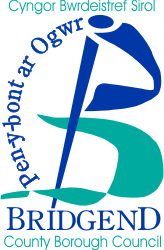 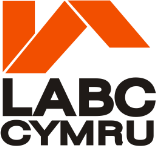 CYNGOR BWRDEISTREF SIROL PEN-Y-BONT AR OGWR RHEOLAETH ADEILADU Canllawiau ar Daliadau Rheoliadau Adeiladu – Yn dod i rym o 1 Ebrill 2022TAW 20%Estyniadau ac Addasiadau DomestigMae’n ofynnol i’r taliadau am waith Rheoliadau Adeiladu dalu cost y gwasanaeth ac eithrio gwaith a wneir er budd person anabl sydd wedi’i eithrio rhag talu (Gweler ein ffurflen gais am fanylion)Mae dau ddull o sefydlu’r tâl am waith adeiladu:Taliadau a bennir yn unigol a thaliadau safonol.Mae'r taliadau ar gyfer y mwyafrif o estyniadau ac addasiadau domestig yn daliadau safonol ac fe'u rhestrir yn y tablau isod.Os ydych yn gwneud estyniadau lluosog a/neu fathau lluosog o addasiadau ar yr un pryd, bydd yr awdurdod yn gallu lleihau’r taliadau safonol, dylech ofyn am asesiad unigol o’r tâl am y math hwn o waith.Os nad yw'r tâl am eich gwaith rheoli adeiladu wedi'i restru fel tâl safonol, bydd yn cael ei bennu'n unigol.Defnyddio trydanwyr cofrestredig Rhan PI adlewyrchu’r gost i awdurdodau lleol, bydd Tâl Archwilio neu Hysbysiad Adeiladu uwch yn berthnasol pan fydd unrhyw waith trydanol hysbysadwy yn cael ei wneud Ddim yn defnyddio trydanwr cofrestredig Rhan P neu os nad yw’r unig waith trydanol a wneir yn hysbysadwy. (Dylai eich trydanwr fod yn ymwybodol o'r diffiniad o waith nad yw'n hysbysadwy).Mae trydanwr cofrestredig Rhan P yn drydanwr cymwysedig sydd hefyd â'r wybodaeth angenrheidiol am reoliadau adeiladu i alluogi ei gorff achredu i ardystio ei waith.Nodiadau PwysigMae’r taliadau hyn wedi’u pennu gan yr awdurdod ar y sail nad yw’r gwaith adeiladu’n cynnwys, nac yn cynnwys, technegau adeiladu arloesol neu risg uchel (manylion ar gael gan yr awdurdod) a/neu hyd y gwaith adeiladu o’i ddechrau i’w gwblhau. dim mwy na 12 mis.Mae'r taliadau hefyd wedi'u pennu ar y sail bod y gwaith dylunio ac adeiladu yn cael ei wneud gan berson neu gwmni sy'n gymwys i wneud y gwaith dylunio ac adeiladu perthnasol. Os nad ydynt, efallai y bydd costau ychwanegol am y gwaith.Taliadau a bennir yn unigolOs nad yw'r gwaith yr ydych yn ei wneud wedi'i restru fel tâl safonol, bydd y tâl yn cael ei bennu'n unigol.Mae'r dull hwn o bennu'r tâl yn ymwneud yn bennaf â chynlluniau mwy ac mae'n cynnwys y mathau canlynol o waith adeiladu• Ceisiadau sy'n destun tâl rifersiwn (gwaith yn dychwelyd oddi wrth arolygydd cymeradwy i'r awdurdod lleol)• Gwaith adeiladu sy'n ymwneud â mwy nag un adeilad• Gwaith adeiladu sy'n cynnwys addasiadau i eiddo domestig (ac eithrio estyniadau) lle mae'r gost amcangyfrifedig yn fwy na £75,000• Gwaith adeiladu sy'n cynnwys estyniad domestig lle mae'r arwynebedd llawr yn fwy na 200m2• Gwaith adeiladu sy'n cynnwys garej ddomestig neu borth car heb ei eithrio gydag arwynebedd llawr dros 100m2• Gwaith adeiladu sy'n cynnwys gosod dros 20 ffenestr mewn eiddo domestig.Os caiff eich gwaith adeiladu ei ddiffinio fel un sy’n gofyn am asesiad unigol o dâl, dylech anfon e-bost at Rheoli Adeiladu yn: buildingcontrol@bridgend.gov.uk yn ddelfrydol gyda ‘cais am dâl rheoleiddio adeiladu’ yn nheitl yr e-bost a darparu disgrifiad o'r gwaith arfaethedig. Byddwn yn cysylltu â chi o fewn 24 awr neu fel arall yn ffonio ein llinell gymorth – ffôn 01656 643408.TABL BESTYNIADAU DOMESTIG I UN ADEILADTALIADAU SAFONOL AM WAITH ADEILADU ERAILLFfigyrau coch yn cynnwys TAW ar 20%TABL CADDASIADAU DOMESTIG I UN ADEILADFfigyrau coch yn cynnwys TAW ar 20%TABL C (parhau)ADDASIADAU DOMESTIG I UN ADEILADFfigyrau coch yn cynnwys TAW ar 20%CategoriDisgrifiad                                                                                                                  Tâl Cynllun                                  Tâl Arolygu                            Hysbysiad Adeiladu              Rheoleidd-draDisgrifiad                                                                                                                  Tâl Cynllun                                  Tâl Arolygu                            Hysbysiad Adeiladu              Rheoleidd-draDisgrifiad                                                                                                                  Tâl Cynllun                                  Tâl Arolygu                            Hysbysiad Adeiladu              Rheoleidd-draDisgrifiad                                                                                                                  Tâl Cynllun                                  Tâl Arolygu                            Hysbysiad Adeiladu              Rheoleidd-draDisgrifiad                                                                                                                  Tâl Cynllun                                  Tâl Arolygu                            Hysbysiad Adeiladu              Rheoleidd-draDisgrifiad                                                                                                                  Tâl Cynllun                                  Tâl Arolygu                            Hysbysiad Adeiladu              Rheoleidd-draDisgrifiad                                                                                                                  Tâl Cynllun                                  Tâl Arolygu                            Hysbysiad Adeiladu              Rheoleidd-draDisgrifiad                                                                                                                  Tâl Cynllun                                  Tâl Arolygu                            Hysbysiad Adeiladu              Rheoleidd-draDisgrifiad                                                                                                                  Tâl Cynllun                                  Tâl Arolygu                            Hysbysiad Adeiladu              Rheoleidd-dra    1Estyniad un llawr < 10m²£94.17£18.83£220.83£44.17£315.00£63.00£491.00    1Estyniad un llawr < 10m²£113.00£265.00£378.002Estyniad un llawr > 10m² < 40 m²£125.83£25.17£295.00£59.00£420.8384.17£656.002Estyniad un llawr > 10m² < 40 m²£151.00£354.00£505.003Estyniad un llawr > 40m² < 100m²£151.67£30.33£356.67£71.33£508.33£101.67£793.003Estyniad un llawr > 40m² < 100m²£182.00£428.00£610.004Estyniad 2 llawr < 40m2£183.33£36.67£430.00£86.00£613.33£122.67£957.004Estyniad 2 llawr < 40m2£220.00£516.00£736.005Estyniad 2 llawr > 40m2 < 100m2£200.00£40.00£467.50£93.50£667.50£133.50£1041.005Estyniad 2 llawr > 40m2 < 100m2£240.00£561.00£801.006Mae trawsnewid atig yn cynnwys dormer newydd£147.50£29.50£343.33£68.67£490.83£98.17£766.006Mae trawsnewid atig yn cynnwys dormer newydd£177.00£412.00£589.007Trawsnewid atig heb dormer£130.00£26.00£305.00£61.00£435.00£87.00£679.007Trawsnewid atig heb dormer£156.00£366.00£522.008Codi neu Ymestyn garej neu borth car hyd at 100m2£94.17£18.83£220.83£44.17£315.00£63.00£491.008Codi neu Ymestyn garej neu borth car hyd at 100m2£113.00£265.00£378.009Codi garej neu borth car ynghlwm hyd at 100m2£94.17£18.83£220.83£44.17£315.00£63.00£491.009Codi garej neu borth car ynghlwm hyd at 100m2£113.00£265.00£378.0010Trosi garej yn ystafell(oedd) cyfanheddol£94.17£18.83£220.83£44.17£315.00£63.00£491.0010Trosi garej yn ystafell(oedd) cyfanheddol£113.00£265.00£378.0011Addasiadau islawr > 100m2£105.00£21.00£267.67£49.33£351.67£70.33£549.0011Addasiadau islawr > 100m2£126.00£296.00£422.00Categori o waithCategori o waith  Sylfaen y tal         Tal Cynllun        Tal Cynllun        Tal Arolygu        Tal ArolyguTal Hysbysiad AdeiladfuTal Hysbysiad AdeiladfuTal Rheoleidd-dra1Mae gosod unrhywgosod dan reolaeth neu waith adeiladu arall sy'n atodol i adeiladu estyniadWedi'i gynnwys yn y tâl am estyniad2TanateguPris sefydlog£75.00£15.00£159.17£31.83£234.17£46.83£365.002TanateguPris sefydlog£90.00£191.00£281.003Adnewyddu elfen thermol i annedd senglPris sefydlog£40.83£8.17£97.50£19.50£138.33£27.67£216.003Adnewyddu elfen thermol i annedd senglPris sefydlog£49.00£117.00£166.004Newidiadau mewnol, gosod ffitiadau (nid trydanol) a/neu addasiadau strwythurolPris sefydlog yn seiliedig ar fandiau cost amcangyfrifedigLan i £2,000£75.00£15.00£159.17£31.83£234.17£46.83£365.00Lan i £2,000£90.00£191.00£281.00£2,000 lan i £5,000£85.00£17.00£196.67£39.33£281.67£56.33£369.00£2,000 lan i £5,000£102.00£236.00£338.00Mwy na £5,000 a lan i £25,000£105.00£21.00£246.67£49.33£351.67£70.33£549.00Mwy na £5,000 a lan i £25,000£126.00£296.00£422.00Mwy na £25,001 a lan i £50,000£132.50£26.50£308.33£61.67£440.83£88.17£688.00Mwy na £25,001 a lan i £50,000£159.00£370.00£529.00Mwy na £50,001 a lan i £75,000£151.67£30.33£356.67£71.33£508.33£101.67£793.00Mwy na £50,001 a lan i £75,000£182.00£428.00£610.00    Categori o waith     Categori o waith         Sylfaen y tal Tal CynllunTal CynllunTal ArolyguTal ArolyguTal Hysbysiad AdeiladuTal Hysbysiad AdeiladuTal Rheoleidd-dra5Gosod ffenestr newydd (Cynllun Personau Anghymwys)Pris sefydlog wedi'i grwpio yn ôl nifer y ffenestri6  789    1012  13Gwaith trydanol (nid Cynllun Personau Cymwys)Lan i 20 o ffenestri£139.17£27.83£217.006  789    1012  13Gwaith trydanol (nid Cynllun Personau Cymwys)Lan i 20 o ffenestri£167.006  789    1012  13Gwaith trydanol (nid Cynllun Personau Cymwys)Dros 20 o ffenestri£175.83£35.17£274.006  789    1012  13Gwaith trydanol (nid Cynllun Personau Cymwys)Dros 20 o ffenestri£211.006  789    1012  13Gwaith trydanol (nid Cynllun Personau Cymwys)6  789    1012  13Gwaith trydanol (nid Cynllun Personau Cymwys)£385.83£77.176  789    1012  13Gwaith trydanol (nid Cynllun Personau Cymwys)£463.00£602.006  789    1012  13Gwaith trydanol (nid Cynllun Personau Cymwys)6  789    1012  13Gwaith trydanol (nid Cynllun Personau Cymwys)6  789    1012  136  789    1012  136  789    1012  13Ail-Toi£245.83£49.17£384.006  789    1012  13Ail-Toi£295.006  789    1012  13Agoriad newydd£222.507£44.50£347.006  789    1012  13Agoriad newydd£267.006  789    1012  136  789    1012  136  789    1012  13To gwastad i to brig£158.33£31.67£247.006  789    1012  13To gwastad i to brig£190.006  789    1012  13Panel Solar£158.33£31.67£247.006  789    1012  13Panel Solar£190.006  789    1012  13Stof amldanwydd£145.00£29.00£226.006  789    1012  13Stof amldanwydd£174.00